Publicado en  el 09/01/2014 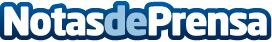 Un año record para las empresas que venden en Amazon Marketplace Datos de contacto:Amazon.esNota de prensa publicada en: https://www.notasdeprensa.es/un-ano-record-para-las-empresas-que-venden-en_1 Categorias: E-Commerce http://www.notasdeprensa.es